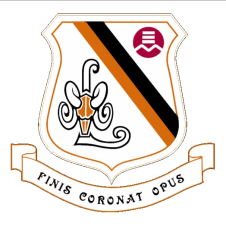 école Secondaire Laurier Macdonald High School7355 Viau, Saint-Leonard  H1S 3C2Tel: 514-374-6000  Fax: 514-374-7220______________________________________________________COURSE STANDARDS AND PROCEDURESCOURSE: 	 CLASS RESOURCES: Teacher notes, in-class handouts, Math Help Services, Math 3000, Google Classroom
COURSE DESCRIPTION: Secondary 2 Math

MYP AIMS ADDRESSED BY THE COURSE: What are the aims/objectives of the course?  How do these relate to the MEES competencies?Enjoy mathematics, develop curiosity and begin to appreciate its elegance and powerDevelop an understanding of the principles and nature of mathematicsCommunicate clearly and confidently in a variety of contextsDevelop logical, critical and creative thinking
KEY INSTRUCTIONAL STRATEGIES/APPROACHES TO LEARNING:  Which ATLs will be addressed in the course and how? Critical thinking skills• Analyzing and evaluating issues and ideas• Practice observing carefully in order to recognize problems• Gather and organize relevant information to formulate an argument• Practice visible thinking strategies and techniques• Utilizing skills and knowledge in multiple contexts• Apply skills and knowledge in unfamiliar situations• Transfer current knowledge to learning of new technologiesHow will the content be delivered to the students?• Warm up questions allows students to reflect on previous classes concepts and learning experiences.• Demonstrate proper mathematical notation within explanation of concepts.•  Formative assessments (pop quizzes, quizzes, homework assignments)•  Group discussions when faced with unfamiliar situations; students discuss appropriate strategies and situations.•  Students combine and apply their mathematical knowledge when solving summative Situational Problems.IB MYP LEARNER PROFILE:  Identify which profile attributes will be addressed in the course and how.FORMATIVE & SUMMATIVE ASSESSMENT INCLUDING MYP ASSESSMENT: MYP Course AimsMEES Course ObjectivesKnowing and understanding Investigating patternsCommunicatingApplying mathematics in real-life contextsTERM 1 Topic 1 – Representation of a situationTypes of representations of a situationRepresentation of a situation by a graphMinimum and maximum valuesSwitching from one type of representation to anotherTopic 2 – Ratios and ProportionsRate and unit rateRatios and equivalent ratesComparison of ratios and ratesProportion and proportional situationsRatio of proportionalityInversely proportional situationSolving a proportional situationPercentage of a numberCalculating the one hundred per cent Knowing and understanding Investigating patternsCommunicatingApplying mathematics in real-life contextsKnowing and understanding Investigating patternsCommunicatingApplying mathematics in real-life contextsTERM 2Topic 3 – Algebraic expressionsTerm/coefficient/like termsConstructing an algebraic expressionAlgebraic expressions - addition/subtractionMonomials and degree of a monomialAlgebraic expressions - multiplication/divisionTopic 4 – Solving equationsEquationSolving equationsEquivalent equationsTransforming arithmetic equalitiesRules for transforming equationsSolving equations using the balancing equalities methodTopic 5 – Dilatations and Similar FiguresDilatationSimilar figuresRatio of similarity_____________________________________TERM 3Topic 6 – Regular PolygonsClassification of polygonsSum of angles of a polygonExterior angles of a convex polygonApothem of a regular polygon Area of a regular polygon and a decomposable polygonTopic 7 – CircleCircleCircumferenceCentral angleArc of a CircleDisk/SectorTopic 8 – SolidsPrisms and PyramidsPolyhedron netsHeightApothem of a regular pyramidArea of bases, lateral area and total area of a prism and pyramidRight circular cylinderLateral or total area of a cylinderArea of a decomposable solidFinding unknown measurementsTopic 9 – ProbabilityRandom experimentEnumeratingExperimental and theoretical probabilityEvents and types of eventsProbability of an eventComplementary eventsCompatible and incompatible eventsRandom experiments with or without replacementDependent and independent eventsRandom experiments with or without orderTopic 10 – StatisticsSurveysQualitative, discrete and continuous quantitative variablesReading bar graphs, broken-line graphs and circle graphsDistribution table: frequencies and relative frequenciesSamplesSampling methods: random, systematicSources of biasConstructing graphs: circle graphTerm 1 (20% of School Course Grade)Term 1 (20% of School Course Grade)Term 1 (20% of School Course Grade)Competencies targetedEvaluation methodsTimelineSept 1, 2022-Nov 3, 2022Communication to students and parentsMaterials requiredMaterials required• Mozaik Parent Portal• Progress Report 
• First Term Report Card
• (communication on an as needed basis• Google ClassroomIB MYP CriterionExamples of assessment/feedback both formative and/or summative
Examples of assessment/feedback both formative and/or summative
Term 2 (20% of School Course Grade)Term 2 (20% of School Course Grade)Term 2 (20% of School Course Grade)Competencies targetedEvaluation methodsTimelineNov 4, 2022 –Feb 3, 2023Communication to students and parentsMaterials requiredMaterials required•Google ClassroomIB MYP CriterionExamples of assessment/feedback both formative and/or summativeExamples of assessment/feedback both formative and/or summativeTerm 3 (60% of School Course Grade)Term 3 (60% of School Course Grade)Term 3 (60% of School Course Grade)Term 3 (60% of School Course Grade)Competencies targeted.                               Evaluation methods        Timeline        TimelineFeb 4, 2023 –June 22,2023Communication to students and parentsMaterials requiredMaterials required•Google ClassroomIB MYP CriterionExamples of assessment/feedback both formative and/or summativeExamples of assessment/feedback both formative and/or summativeAdditional Information/Specifications	This course does not have a final exam. The final course grade comes entirely from the school course grade.	This course has a final exam administered by the English Montreal School Board. The final course grade is determined by taking 80% of the school course grade and 20% of the school board exam.	This course has a final exam administered by the Ministère de l’Éducation et de l’Enseignement Supérieur (MEES). The final course grade is determined by taking 50% of the school course grade and 50% of the MEES exam. Please note that the final course grade is subject to MEEs moderation.